проєкт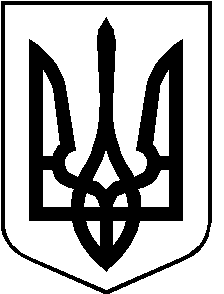 РОЖИЩЕНСЬКА МІСЬКА РАДАЛУЦЬКОГО РАЙОНУ ВОЛИНСЬКОЇ ОБЛАСТІВИКОНАВЧИЙ КОМІТЕТРІШЕННЯ28 лютого 2022 року                                                                                     № Про виконання Програми соціально-економічного та культурного розвитку Рожищенської територіальної громади за 2021 рікЗаслухавши інформацію першого заступника Рожищенського міського голови Поліщука В.О. про виконання Програми соціально-економічного та культурного розвитку Рожищенської територіальної громади за 2021 рік, керуючись підпунктом 1 пункту «а» статті 27 Закону України «Про місцеве самоврядування в Україні», виконавчий комітет Рожищенської міської радиВИРІШИВ:1. Інформацію про виконання Програми соціально-економічного та культурного розвитку Рожищенської територіальної громади за 2021 рік прийняти до відома (додається).2. Загальному відділу Рожищенської міської ради (Олександр Івашин) оприлюднити рішення на сайті Рожищенської міської ради.Міський голова						    Вячеслав ПОЛІЩУКВіталій Поліщук 22596Аркадій Музичко